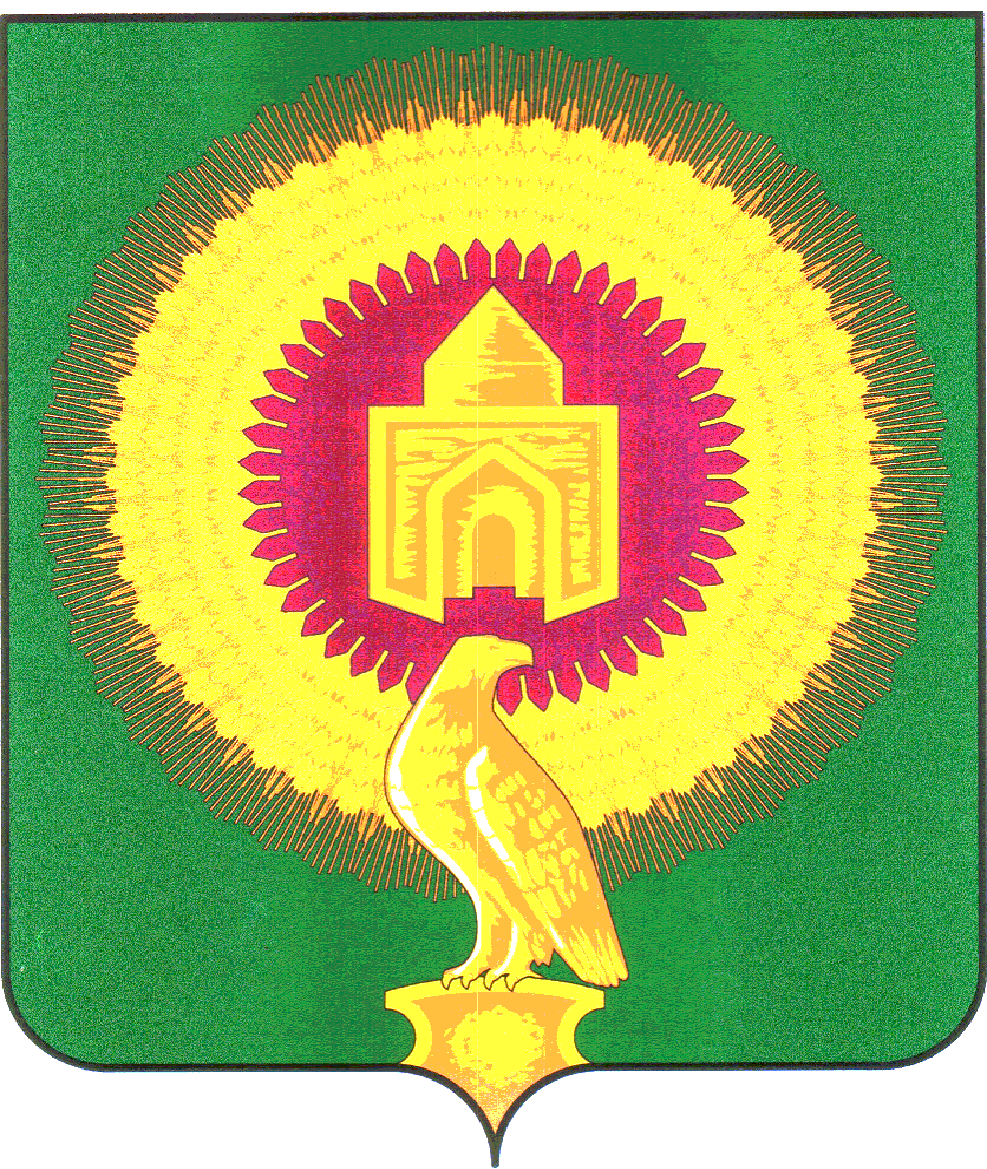 КОМИССИЯ ПО ДЕЛАМ НЕСОВЕРШЕННОЛЕТНИХ И ЗАЩИТЕ ИХ ПРАВАДМИНИСТРАЦИИ ВАРНЕНСКОГО МУНИЦИПАЛЬНОГО РАЙОНА457200,  с.Варна, ул. Советская 135,    тел.: 8(351-42)3-00-71,  кабинет  18от «15» __января_ 2018 г. № _1_                                                                                        с. Варна          П О С Т А Н О В Л Е Н И ЕОб организации областной акции «Дети улиц» на территории  Варненского муниципального района Комиссия по делам несовершеннолетних и защите их прав администрации Варненского муниципального района  в целях организации эффективного взаимодействия органов и учреждений системы профилактики, иных структур, участвующих  в профилактической работе  по предотвращению безнадзорности несовершеннолетних,  самовольных уходов  детей из семей и государственных  организаций для  детей-сирот и детей, оставшихся без попечения родителей, выявлению и предупреждению причин и условий, способствующих самовольным уходам.                                                  ПОСТАНОВИЛА:	1.Организовать проведение областной акции «Дети  улиц» на территории Варненского муниципального района с 01 по 28 февраля 2018 г. на основе Положения  о проведении межведомственной профилактической  акции «Дети улиц» в Челябинской области (Информационное письмо МКДН и ЗП при Правительстве Челябинской области от 03.03.2017 г. № 03/121-кн)2.Субъектами проведения акции считать:  КДН и ЗП администрации Варненского муниципального района, ОМВД России по Варненскому району,  Управление образованием, УСЗН. КЦСОН,  Центр помощи детям, оставшимся без попечения родителей,  МУЗ «Варненская ЦРБ»,  ОФК и С администрации  района,  Управление культуры,   ЦЗН.3.Руководителям органов и учреждений системы  профилактики:3.1. организовать акцию  в соответствии с утвержденным Главой Варненского муниципального района межведомственным  планом   организации и проведения областной акции «Дети улиц» на территории Варненского муниципального района и рекомендациями  КДН и ЗП;3.2. при отработке схемы передачи оперативной информации о несовершеннолетнем, совершившим самовольный уход,  и принятии экстренных мер по его розыску руководствоваться    алгоритмом  действий по указанному  направлению. 4.Учреждениям системы  профилактики  в срок до 03.03.2018 г.  подвести итоги акции по своему учреждению,  обобщив информацию по  заданным формам и направить ее в районные органы  управления (Приложение №  1 к данному постановлению). 5. Органам системы профилактики в срок до 05.03.2018 г.  подвести итоги акции, обобщив  представленную  подведомственными учреждениями информацию по  заданным формам (Приложение №  2 к данному постановлению) и направить ее в КДН и ЗП администрации Варненского муниципального района  по электронному адресу:  kdn_varna@mail.ru6.КДН и ЗП администрации Варненского муниципального района  обобщить информацию и направить ее в МКДН и ЗП при Правительстве Челябинской области  до 12.03.2018 г.7. Координация и контроль  деятельности субъектов  проведения акции осуществляется председателем КДН и ЗП. Председатель КДН и ЗП                                                                                  С.А. МакайкинаПриложение № 1 к постановлению от  15.01.2018 г. № 1 Статистические сведения о результатах проведения межведомственной профилактической акции «Дети улиц» в 2018 г.  МОУ СОШ, ООШ                              (направить в Управление образованием до 03.03.2018 г.)Статистические сведения о результатах проведения межведомственной профилактической акции «Дети улиц» в 2018 г.  Центра помощи детям, оставшимся без попечения родителей Статистические сведения о результатах проведения межведомственной профилактической акции «Дети улиц» в 2018 г.  участковых педиатров, заведующих амбулаториями и ФАПами                                                                                    Приложение № 2 к постановлению от  15.01.2018 г. № 1 Статистические сведения о результатах проведения межведомственной профилактической акции «Дети улиц» в 2018 г.  Управления образованиемСтатистические сведения о результатах проведения межведомственной профилактической акции «Дети улиц» в 2018 г.  ОМВД России по Варненскому районуСтатистические сведения о результатах проведения межведомственной профилактической акции «Дети улиц» в 2018 г.  УСЗН, КЦСОНСтатистические сведения о результатах проведения межведомственной профилактической акции «Дети улиц» в 2018 г.  МУЗ «Варненская ЦРБ»Статистические сведения о результатах проведения межведомственной профилактической акции «Дети улиц» в 2018 г.  Управления культурыНаименование мероприятияКатегория участниковКоличество участников Количество организаторов Отработка схемы передачи оперативной информации о несовершеннолетнем, совершившем самовольный уход,  и принятие экстренных мер по его розыску в соответствии с рекомендованным алгоритмомСовещания  по выполнению приказа Управления образованием об организации акции, анализу социального положения семей, анализу  работы с детьми, состоящими на педагогическом учете и внутришкольном контроле.ПедколлективПроведение заседаний Советов профилактики в МОУ СОШ, ООШЧлены Совета профилактикиЕжедневный учет посещаемости учащихся, выявление необучающихся детей и систематически пропускающих учебные занятия Учащиеся МОУ СОШ, ООШОбновление (формирование) банка данных:- по необучающимся детям;--по детям, систематически пропускающим учебные занятия;- самовольно уходящим из дома;- состоящим на педагогическом учете;- по малообеспеченным семьям;- по семьям, находящимся в СОП;-по семьям, находящимся в ТЖС;-по семьям и несовершеннолетним, состоящим на учете в ПДНОрганизация рейдов по домам  для выявления  учащихся, уходящих из семьи, находящихся в  трудной жизненной ситуации и социально опасном положенииЗам. директора по ВР, классные руководители Организация рейдов по местам концентрации несовершеннолетних УчителяОрганизация  первичной профилактики асоциального поведения выявленных учащихсяУчащиеся, уходящие из семьи,   находящиеся в  ТЖС, СОП Размещение информации  по тематике акции в СМИ, на сайте организацииПрофилактические мероприятия: собрания, индивидуальные беседыРодители, (законные представители)Профилактические мероприятия : индивидуальная работа,  классные часы, беседы, тестирования, конкурсы  и т.д. УчащиесяПозитивные познавательно-воспитательные мероприятия: культурно-массовые, спортивные,  патриотические УчащиесяАнализ результатов акцииПедколлективНаименование мероприятияКатегория участниковКоличество участников Количество организаторов Совещание об организации акции в  учреждении, досуга воспитанников Центра ПедколлективОрганизация диагностической и коррекционной работы с воспитанниками, склонными к уходуОтработка схемы передачи оперативной информации о несовершеннолетнем, совершившем самовольный уход,  и принятие экстренных мер по его розыску в соответствии с рекомендованным алгоритмом Анализ работы с воспитанниками, склонными к  самовольным уходам, выявление причин, приводящих к нимКонтроль организация досуга воспитанников Центра, занятость в кружках, клубах, секциях и т.д. Наименование мероприятияКатегория участниковКоличество участников Количество организаторов Организация выполнения приказа МУЗ «Варненская ЦРБ» об участии в акции Участковые педиатры, заведующие амбулаториями и ФАПВыявление семей, детей, находящихся  в  социально опасном положении,  в  тяжелой жизненной ситуации в период  медицинского обслуживания населения и патронажа детей до годаУчастковые педиатры, заведующие амбулаториями и ФАПОбновление (формирование) банка данных:- по семьям, находящимся в  социально опасном положении;-по семьям, находящимся в  тяжелой жизненной ситуацииУчастковые педиатры, заведующие ФАПамиПредоставление информации по индивидуальной профилактической программе работы с семьями, находящимся в  социально опасном положении и   тяжелой жизненной ситуации Аюповой Н.В.Участковые педиатры, заведующие ФАПамиНаименование мероприятияКатегория участниковКоличество участников Количество организаторов Приказ Управления образования о проведении акции в муниципальных образовательных организацияхРуководители МОУ СОШ, ООШКоординационные совещания об организации акции в образовательных организациях района Зам. директоров по ВРОтработка схемы передачи оперативной информации о несовершеннолетнем, совершившем самовольный уход,  и принятие экстренных мер по его розыску в соответствии с рекомендованным алгоритмомМониторинг сайтов образовательных организаций  на предмет размещения информации по тематике акцииВыявление несовершеннолетних:- необучающихся детей;                           -систематически пропускающих учебные занятияЗам. директоров по УВРОбновление (формирование) банка данных:- по необучающимся детям;-по детям, систематически пропускающим учебные занятия;- самовольно уходящим из дома;- состоящим на педагогическом учете;- по малообеспеченным семьям;- по семьям, находящимся в СОП;-по семьям, находящимся в ТЖС;-по семьям и несовершеннолетним, состоящим на учете в ПДНОбобщение информации  образовательных организаций по приложению № 1  Наименование мероприятияКатегория участниковКоличество участников Количество организаторов Приказ ОМВД России по Варненскому району о проведении акции и составе рабочей группы Рабочая группаВыявление несовершеннолетних, находящихся в розыске,  совершивших самовольные уходы Несовершеннолетние, находящиеся  в розыскеОрганизация рейдов  по местам концентрации несовершеннолетнихОперативные выезды по сообщениям граждан, учреждений, организацийОтработка схемы передачи оперативной информации о несовершеннолетнем, совершившем самовольный уход,  и принятие экстренных мер по его розыску в соответствии с рекомендованным алгоритмомОбновление банка данных:- по несовершеннолетним, склонным к самовольным уходам из семьи;- по несовершеннолетним, склонным к самовольным уходам из Центра помощи детям;-по семьям, состоящим на учете в ПДН;-по несовершеннолетним, состоящим на учете в ПДНРазмещение информации  по тематике акции в СМИ, на сайте организацииОрганизация рейдов по:-несовершеннолетним, состоящим на учете в ПДН;- семьям, состоящим на учете в ПДН Несовершеннолетние, состоящие на учете в ПДН Организация рейдов по:-несовершеннолетним, состоящим на учете в ПДН;- семьям, состоящим на учете в ПДН  Семьи, состоящие на учете в ПДННаименование мероприятияКатегория участниковКоличество участников Количество организаторов 	Приказ  об участии в акции подведомственных учрежденийОтработка схемы передачи оперативной информации о несовершеннолетнем, совершившем самовольный уход,  и принятие экстренных мер по его розыску в соответствии с рекомендованным алгоритмомОрганизация диагностической и коррекционной работы с детьми, склонными к уходу: привлечение квалифицированных специалистовСоциальный патронаж  семей, находящихся в  СОП, ТЖСОрганизация индивидуально-профилактической работы  с несовершеннолетними и семьями, находящимися в СОП, ТЖСОперативные выезды по сообщениям граждан, учреждений, организацийВыявление несовершеннолетних, склонных к самовольным уходам:-из семей, находящимся в  СОП, ТЖС;-из опекаемых семей;- Центра помощи детямОбновление  банка данных:- по семьям, находящимся в  социально опасном положении;-по семьям, находящимся в  тяжелой жизненной ситуацииРазмещение информации  по тематике акции в СМИ, на сайте организацииНаименование мероприятияКатегория участниковКоличество участников Количество организаторов Приказ МУЗ «Варненская ЦРБ» об участии в акции участковых педиатров, заведующих амбулаторий и ФАП Координационные совещания об организации акции Участковые педиатры, заведующие амбулаториями и ФАП Отработка схемы передачи оперативной информации о несовершеннолетнем, совершившем самовольный уход,  и принятие экстренных мер по его розыску в соответствии с рекомендованным алгоритмомВыявление семей, детей, находящихся  в  социально опасном положении,  в  тяжелой жизненной ситуации	Участковые педиатры, заведующие  ФАП Обновление (формирование) банка данных:- по семьям, находящимся в  социально опасном положении;-по семьям, находящимся в  тяжелой жизненной ситуацииУчастковые педиатры, заведующие  ФАППредоставление информации по индивидуальной профилактической программе работы с семьями, находящимся в  социально опасном положении и   тяжелой жизненной ситуации в комиссию «Семья»Участковые педиатры, заведующие  ФАП Размещение информации  по тематике акции в СМИ, на сайте организацииУчастковые педиатры, заведующие  ФАП Наименование мероприятияКатегория участниковКоличество участников Количество организаторов Приказ Управления культуры об участии в акции подведомственных учреждений	Оформление  тематических полок в библиотеках районаБиблиотекари Оформление стендов с телефонами доверия, экстренных служб помощи несовершеннолетним, служб  психологического сопровожденияБиблиотекари Организация досуга  несовершеннолетних с указанием названий клубов, кружков, секций и т.д. , возрастного состава участниковРуководители ДК